Green Building Encyclopaedia|Green Building SpecificationGBE Robust Specification LoftZone StoreFloor 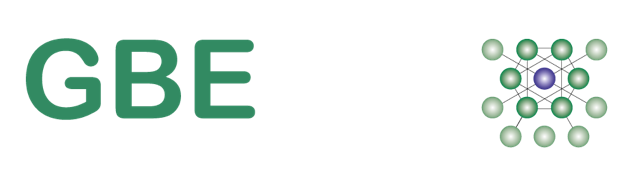 Note to Specifier:Text in blue and/or square brackets (“[ ]”) is to be chosen from (optional values separated by ”/”), replaced, edited or inserted by the Specifier, as appropriate.Upon completion delete all “[“ and “]”.Delete this page’s header, logo, note to specifier; last page’s revision table, terms and conditions, before adding to contract specifications.K43	RAISED STORAGE/ACCESS DECKSTo be read with Preliminaries A10-A55/General Conditions4	STANDARDS AND REFERENCE DOCUMENTS:The British Standards, Codes of Practice and other reference documents referred to in, or relevant to, this Specification work section, except where specifically modified, shall have full effect as though printed herein.The lists of reference documents are not exhaustive and shall be supplemented by those listed under each related work section.Note that where a British Standards, Codes of Practice or other reference document comprises a number of parts, the latest issue and amendments of each relevant part shall apply.Listings of British Standards, Codes of Practice and other reference documents etc. must not be considered as conclusive.The [Main Contractor, sub-contractor, installer and supplier] must comply with all relevant Standards etc. [current at the time of Tender].5 	BSI DOCUMENTS referred to in, or relevant to, work section K43 include: BS 5250:2011:Code of practice for control of condensation in buildingsBS 6399:Loadings for buildingsBS 6399-1:1996:Code of practice for dead and imposed loadsBS EN 1990:2002 Eurocode – Basis of structural designBS EN 1991-1-1:2002 Eurocode 1 — Actions on structures — General actions — Densities, self- weight, imposed loads for buildingsBS EN 10346:2015 Continuously hot-dipped coated steel flat products for cold forming — Technical delivery conditionsBS EN 14975:2006+A1:2010:Loft ladders. Requirements, marking and testingBS EN ISO 13788:2012 Hygrothermal performance of building components and building elements — Internal surface temperature to avoid critical surface humidity and interstitial condensation — Calculation methods6 	BRITISH BOARD OF AGREMENT CERTIFIED PRODUCTS & CERTIFICATES referred to in, or relevant to, work section K43 include:British Board of Agrément Certificate 15/5269 Product Sheet 110 	MANUFACTURER'S DOCUMENTS referred to in, or relevant to, work section K43 include: LoftZone StoreFloor Installation Instruction11 	RELATED WORK SECTIONS: 	Refer to the following work sections for additional requirements pertaining to work section K43 include: [P10 Sundry Insulation/Proofing work/Fire StopsP11 Foamed/Fibre/Bead InsulationZ20 Fixings/Adhesives].TYPES OF RAISED STORAGE/ACCESS DECKS120A	RAISED LOFT FLOORING SYSTEMReference Drawing(s): Architect’s: [To be completed by the Specifier]Purpose of access: to the maintainable parts of the following M&E equipment:[to be described by the Specifier]Purpose for storage: [belongings/possessions]Storage area including access routes: [to be completed by the Specifier] m2Floor panel size: [325 x 1220 x 18 mm OR 600 x 2400 x 18] mm.Structural grade: Attic storage and access for maintenanceLoading: to K43/211A & K43/212AInstalled mass of system including floor boarding (maximum): 16.2 kg/m².Height:Finished raised storage/access floor height above ceiling joists/chord: 279 mm.Under-floor void height: 279 mm.Other system requirements: [to be described by the Specifier] Existing structure:[Trussed rafter ceiling chord/traditional cut-timber ceiling joists] of pitched roofs.The existing ceiling joists/loft floor joists must be:Minimum of 32 mm wide and 75 mm high at spacing of 600 mm maximumThe condition and loading capacity of supporting structures must be taken into account when considering the overall capacity of the installation. Application: [Raised loft flooring system to provide space for insulation materials and ventilation zone belowStorage deck and/or access deck above and adjacent to access hatchAccess walkway/crawl-way to M&E Services in attic between access hatch and services]System Performance: Structural performance: provide adequate strength and stiffness to sustain the dead and imposed floor loads. See K43/211A & K43/212ALayout: Co-ordination with the layout of M&E services. See K43/213ADimensional: satisfactory for raising a loft floor to provide extra space to accommodate uncompressed conductivity thermal insulation. Ventilation and condensation risk: provide sufficient space to accommodate 50 mm ventilation gap; ventilate to minimise the risk of condensation. See K43/214AThermal insulation: provide sufficient space to accommodate insulation material to meet the requirements of the national Building Regulations. See K43/215A, K43/216A, K43/217A, K43/218Durability: ensure the loft floor will have a life comparable to other structural elements: See K43/219AModular (not staggered) layout permits modification for additional access in future by removing screws of adjacent panels until T& G Joint can be released then re-screwing remaining boards.Manufacturer: Eco Answers Ltd t/a LoftZone, 82 Coast Road West Mersea Colchester, Essex CO5 8LS T	01483 600304E	info@loftzone.co.uk	W	www.loftzone.co.uk Product Reference: StoreFloorAgrément Certificate: 15/5269 Product Sheet 1:RAISED LOFT FLOORING SYSTEM STOREFLOOR Date of First issue: 17 February 2016 System comprises: Primary supports: to K43/224ASecondary supports: to K43/225ACross-Beams to K43/226A[Lateral restraints: to K43/228A (for smaller installations)][Primary insulation (existing or new if not existing): to K43/230, K43/230A]Top-up insulation: to [K43/231, K43/231A, K43/231B, K43/232A]Loft Floor Boards: to [K43/240A, K43/241A]Instruction manual: to K43/260AWarning Notice: to K43/270AFasteners: to K43/280AOther requirements: [Access ladders: to K43/250, K43/250AAccess ladder and hatch: to K43/251A].130A	RAISED LOFT FLOORING SYSTEM KITSIn accordance with K43/120A with the following changes:Layouts: See Reference Drawing(s): [to be inserted by the Specifier]Manufacturer: Eco Answers Ltd t/a LoftZone, 82 Coast Road West Mersea Colchester, Essex CO5 8LS T	01483 600304E	info@loftzone.co.uk	W	www.loftzone.co.ukProduct Page:  http://loftzone.co.uk/store/index.php?route=product/category&path=20 Product Reference: [Starter/Small/Medium/Large/Extra large] Kit.Storage area: [3/6/13/23/36] m2Size: [1.2 x 2.4/2.4 x 2.4/3.6 x 3.6/4.8 x 4.8/6.0 x 6.0] mKits comprises correct quantities of components for a complete system: Primary supports: to K43/224ASecondary supports: to K43/225ACross-Beams: to K43/226AInstruction manual: to K43/260AWarning Notice: to K43/270AFasteners: to K43/280AAdditional requirements: not part of the standard kit, order separately:Top-up insulation: to [K43/231A, K43/231B, K43/232A]Loft Floor Boards: to K43/240ALateral restraint: to K43/228A (on smallest installations)[Access ladders: to K43/250A][Access ladder and hatch: to K43/251A]GENERAL200A	DESIGN LIFE:Ensure the system will have a service life of not less than 60 years.Ensure it is installed:Complying with the manufacturer’s instructionsComplying with the details given in the BBA Certificate Agrément Certificate: 15/5269 Product Sheet 1:RAISED LOFT FLOORING SYSTEM STOREFLOOR Ensuring that the loft space has adequate ventilation210	GENERAL PERFORMANCECompleted installation: Clean and stable. No lipping between adjacent floor panels[.Belongings/Possessions: transferred onto floor panels].211	STRUCTURAL PERFORMANCE:Maximum recommended loading on the system is restricted by the existing ceiling loadbearing capacity in accordance with the [Building Regulations/Technical Standards]Uniformly Distributed Loads: 0.25 kN/m2Concentrated Access load: 0.9 kNAvoid excessive concentrated loads that could result in excessive deflections of the loft floor/ceiling. Ensure the system has adequate resistance to domestic impact loads.211A	STRUCTURAL DESIGN:Any departures from K43/211 to be designed by a competent person to:BS EN 1990:2002BS EN 1991-1-1:2002BS 6399-1:1996Correctly install system to meet the requirements of the above.212	LATERAL STABILITY:Ensure the system has resistance against small lateral loads. 212A	LATERAL STABILITY:Ensure the system has resistance against small lateral loads. Provide at least one lateral restraint to K43/228A in each direction in smaller completed installations.213	DESIGN CORDINATION AND M&E SERVICES:Where M&E Services equipment is to be installed coordinate the design of the M&E layout with the loft storage/access deck modular layout, to ensure access to the maintainable parts of the M&E services.Ensure the areas accommodate the maintenance operative’s reasonable postures, manual handling limitations, opened M&E access panels and withdrawal and insertion movement of any replaceable M&E components.Plan the layout to work around and between or span over M&E services.Co-ordinate with the Electrical services sub-contractor to: Ensure all cables to be buried by top up insulation are suitable upgraded to resist additional heat.Raise exiting cables above top-up thermal insulationCo-ordinate with the Plumbing services subcontractor(s) to:Insulate any uninsulated pipesRearrange or reroute as necessary to coordinate with the flooring modulesSetting out: See K43/292.214	VENTILATION AND CONDENSATION RISK Ensure that there is a existing air gap along the full length of the eaves to allow air to flow from eave-to-eave across the top of the insulation and remove any moisture before it has a chance to condense on the underside of the boards. Maintain a ventilation zone under the loft floorboards and over the top-up insulation, continuous with the attic cross ventilation, to help minimise the risk of condensation on the underside of the decking.Upon completion ensure adequate ventilation of the attic air-space, ensure it is open at eaves level on opposite sides of the attic and not blocked or sealed in.Maintain a minimum free air gap: 29 mm. (BRE bespoke assessment)214A	VENTILATION AND CONDENSATION RISK CHECKAny departures from K43/214 must be verified, checking the Hygro-thermal performance of the system in accordance with BS EN ISO 13788 and BS 5250.215	THEMAL PERFORMANCE:Comply with [Building Regulation:Approved Document L1A for new dwellingsApproved Document L1B for existing dwellingsApproved Document L1A for new non-domestic buildingsApproved Document L1A for existing non-domestic buildingsTechnical Standards 6.2]U value: [Scotland: new build: 0.11Scotland upgrade: 0.13EW&NI L1A new build: 0.13EW&NI L1B upgrade: 0.16] W/m2.KThe overall roof U value to include: Allowance for internal and external surfaces, cross ventilation and all voidsExisting attic and roof coveringAny existing insulationTimber ceiling joists at centresPlasterboardNew top-up insulation above ceiling joistsNew support system and decking215A	U VALUE CALCULATION AND BBA COMPLIANCE:Ensure U value calculations are:Performed by appropriately-qualified individual orPerformed using the ready made calculator provided by the manufacturerThe calculator also indicates compliance or not with the BBA certificate requirements216	THERMAL BRIDGING:Allow for support framing causing thermal bridges though top-up insulation when calculating U values.216A	THERMAL BRIDGING:The effect of thermal bridging from the StoreFloor components is not significant and so can be ignored when calculating the U value of roof constructions incorporating the system. (BRE Assessment)However the opportunity arises for thermal bypass through the web spaces of the supports.Ensure the web spaces are filled with thermal insulation. See K43/218.217	SUMMER SOLAR OVERHEATING:Ensure the thermal insulation protects the occupants from summer solar radiation through the opaque parts of the roof coverings and through the ceiling and its insulation.Choose solar radiation resistant thermal insulation materials to insulate the ceiling with top-up insulation.See K43/232A218	THERMAL FLANKING OR THERMAL BY-PASS RESISTANCE:Ensure that there are no cavities bridging the top-up insulation layer.Ensure the insulation is enclosed around and within the web spaces of the primary and secondary supports leaving no nominal cavities for heat to bypass the top-up insulation layer.219A	DESIGN LIFE AND DURABILITY:Durability: loft floors fitted with the system will have a life comparable to other structural elementsLife expectancy: 60 years (BBA Certificate)COMPONENTS220	SAMPLES: Submit representative samples of the following: [Primary supports K43/224ASecondary supports K43/225ACross beams K43/226ALateral Restraints K43/228A (for smaller installations)Loft Floor Boards K43/240A, K43/241AFasteners K43/280APrimary Insulation: existing or if not then to K43/230ATop-up insulation: to K43/231A, K43/231B, K43/232A]Retain on site until all related work is complete.Remove upon completion.224A	PRIMARY SUPPORT:Life expectancy (minimum): 60 years. Submit manufacturer’s expected life expectancy.Manufacturer: Eco Answers Ltd t/a LoftZone, 82 Coast Road West Mersea Colchester, Essex CO5 8LS T	01483 600304E	info@loftzone.co.uk	W	www.loftzone.co.uk Product Reference: StoreFloor Tri-SupportsProduct Page: http://loftzone.co.uk/store/index.php?route=product/product&path=59&product_id=51Material: nylon or polypropyleneMethod of manufacture: injection mouldingIncorporates: moulded fixing holes at the base and topShape: Triangular format, H profile sectionHeight: 279 mmSize: Nominal: 279 h x 250 w x 40 d mm; Overall: 288 h x 250 x 78 d mmSetting out spacing: 610 x 1220 mm maximum alternating with secondary support bracketsSupports: ends of 2 No. cross beams end-to-endFixing/Fastening: Screws to K43/280A225A	SECONDARY SUPPORT:Life expectancy (minimum): 60 years. Submit manufacturer’s expected life expectancy.Manufacturer: Eco Answers Ltd t/a LoftZone, 82 Coast Road West Mersea Colchester, Essex CO5 8LS T	01483 600304E	info@loftzone.co.uk	W	www.loftzone.co.uk Product Reference: StoreFloor Uni-SupportsProduct Page: http://loftzone.co.uk/store/index.php?route=product/product&path=59&product_id=52 Material: nylon or polypropyleneMethod of manufacture: injection mouldingIncorporates: moulded fixing holes at the base and topShape: Rectangular format H profile sectionHeight: 279 mmSize: Nominal: 279 h x 35 w x 40 d mm; Overall: 288 h x 40 w x 78 d mmSetting out spacing: 610 x 1220 mm maximum alternating with primary support bracketsSupports: mid-span of cross-beamsFixing/Fastening: Screws to K43/280A226A	C-SECTION CROSS-BEAMS:Life expectancy (minimum): 60 years. Submit manufacturer’s expected life expectancy.Supplier: Eco Answers Ltd t/a LoftZone, 82 Coast Road West Mersea Colchester, Essex CO5 8LS T	01483 600304E	info@loftzone.co.uk	W	www.loftzone.co.uk Product Reference: StoreFloor Cross-BeamProduct Page: http://loftzone.co.uk/store/index.php?route=product/product&path=59&product_id=53 Materials: lightweight galvanized steelGrade: S280 GD + Z140 NA-C to BS EN 10346:2015Thickness: 0.7 mm.Manufacture: cold roll-formed by the steel manufacturerProfile: rectangular C section Section: (h x w) 50 x 80 mm with flared ends for easy assembly onto supportsSize: Nominal: 50 h x 80 w x 1150 l mm; Overall: 51 h x 85 w x 1150 l mmLength(s): [1150/1750/2350] mm.Top of beam incorporates pairs of pre cut slots 50 x 5 mm at 300 mm centresSides of beam incorporates 18 mm diameter holes at [100/300] mm centresProvides: 50 mm deep longitudinal ventilation zone between cross-beamsSupports: Span between primary support brackets and supported by secondary bracket at mid-spanFixing/Fastening: Screws to K43/280A228A	LATERAL RESTRAINT: Recommended for BBA Certificate compliant systems:Quantity: To provide increased stability to lateral loads: Provide at least one lateral restraint to any section of the deck that is 1.2m wide, or lessFormat: vertical stiffening plate, screwed to perimeter edge of loft floor boarding and to side of existing ceiling joistsMaterial: [FSC Softwood: solid wood or framing diagonally braced in both directions.Flooring grade chipboard to K43/240ASize: (h x l x t) 325 x 1220 x 18 mm]Fixing/Fastening: Screws to K43/280AANCILLARY ITEMS230	PRIMARY THERMAL CONDUCTIVITY INSULATION:If none exists between ceiling joistsManufacturer: [to be inserted by the Specifier]Product Reference: [to be inserted by the Specifier]Supplier: [to be inserted by the Specifier T	to be inserted by the Specifier	F	to be inserted by the SpecifierE	to be inserted by the Specifier	W	to be inserted by the Specifier]Product Page: [on website to be inserted by the Specifier]To contribute to the overall U value of the pitched roof ceiling See K43/215-218Material: [mineral wool quilts]Thermal conductivity: k value: [to be inserted by the Specifier] W/m.KThickness: to match depth of ceiling joists: [to be inserted by the Specifier] mm.Build-up thickness: [to be inserted by the Specifier] mm.Roll width: to suit spacing of loft flooring support system: [to be inserted by the Specifier] mm.230A	PRIMARY THERMAL CONDUCTIVITY INSULATION:If none exists between ceiling joistsManufacturer: KnaufProduct Reference: Earthwool Combi-Cut 44Supplier: Eco Answers Ltd t/a LoftZone, 82 Coast Road West Mersea Colchester, Essex CO5 8LS T	01483 600304E	info@loftzone.co.uk	W	www.loftzone.co.uk Product Page: http://loftzone.co.uk/store/index.php?route=product/product&path=61&product_id=64 To contribute to the overall U value of the pitched roof ceiling See K43/215-218Material: mineral wool quiltsThermal conductivity: k value: 0.044 W/m.KThickness: to match depth of ceiling joists: [75/100] mm.Build-up thickness: [100] mm.Roll width: to suit spacing of loft flooring support system: 1140 mm. (roll to be cut 2 x 570 mm.)231	TOP-UP ROLL THERMAL CONDUCTIVITY INSULATION:Manufacturer: [to be inserted by the Specifier]Product Reference: [to be inserted by the Specifier]Supplier: [to be inserted by the SpecifierT	to be inserted by the Specifier	F	to be inserted by the SpecifierE	to be inserted by the Specifier	W	to be inserted by the SpecifierProduct page: [on website, to be inserted by the Specifier]To contribute to the overall U value of the pitched roof ceiling See K43/215-218Material: mineral wool quiltsThermal conductivity: k value: [to be inserted by the Specifier] W/m.KThickness: [to be inserted by the Specifier] mm.Build-up thickness: maximum 250 mm maintaining a minimum 29 mm air gap below deckingRoll width: to suit spacing of loft flooring support system: [to be inserted by the Specifier] mm.Installation: See K43/400A231A	TOP-UP ROLL THERMAL CONDUCTIVITY INSULATION:Manufacturer: KnaufProduct Reference: Earthwool Combi-Cut 44Supplier: Eco Answers Ltd t/a LoftZone, 82 Coast Road West Mersea Colchester, Essex CO5 8LS T	01483 600304E	info@loftzone.co.uk	W	www.loftzone.co.uk Product page: 	http://loftzone.co.uk/store/index.php?route=product/product&path=61&product_id=64 	http://loftzone.co.uk/store/index.php?route=product/product&path=61&product_id=63 To contribute to the overall U value of the pitched roof ceiling See K43/215-218Material: mineral wool quiltsThermal conductivity: k value: [0.044] W/m.KThickness: [100/200] mm.Build-up thickness: maximum 250 mm maintaining a minimum 29 mm air gap below deckingRoll width: to suit spacing of loft flooring support system: 1200 mm. (roll to be cut 2 x 600 mm.)Installation: See K43/400A231B	TOP-UP ROLL THERMAL CONDUCTIVITY INSULATION:Manufacturer: KnaufProduct Reference: Earthwool Combi-Cut 44To contribute to the overall U value of the pitched roof ceiling See K43/215-218Material: mineral wool quiltsThermal conductivity: k value: [0.044] W/m.KThickness: [75/100/170/200] mm.Build-up thickness: maximum 250 mm maintaining a minimum 29 mm air gap below deckingRoll width: to suit spacing of loft flooring support system: 1200 mm. (roll to be cut 2 x 600 mm.)Installation: See K43/400A232A	TOP-UP BLOWN-IN SUMMER SOLAR RADIATION RESISTANT THERMAL INSULATION: To contribute to the overall U value of the pitched roof ceiling See K43/215 and K43/215ATo provide resistance to summer solar overheating See K43/217To provide resistance to thermal bridge and thermal bypass at supports See K43/216A and K43/218Manufacturer: CIUR (UK) Limited, Office 6, Aberdare Enterprise Centre, Aberaman, Aberdare, Mid Glam CF44 6DA T	01685 878649	F	01685 875403E	kath.richards@ciur.co.uk	W	http://www.warmcel.co.uk/ Product Reference: Warmcel 500Product page: http://www.warmcel.co.uk/wp-content/uploads/2013/12/Warmcelthermaltechnicaldatasheet.pdf Literature: http://www.warmcel.co.uk/wp-content/uploads/2013/12/CIUR-UK-Building-With-Warmcel-Guide-23769-v2.pdf Material: cellulose fibre flake, 100% recycled newspaperProtects from solar radiation heat gain into attic and top floor roomsSpecific Heat capacity: 1600 j/kg.K to EN 12534 Thermal conductivity: k value: 0.038 W/m.KInstalled density: 28-36 kg/m3High thermal insulation and complete void fillSuperior airflow resistance: >8.0 kPa s/m2 @ 30 kg/m3 density to EN 29053:19930-03 Method ASuperior air tightness and breathability: Carbon footprint, -1.5 GWPZero OPD, CFC and VOC, fire resistantDoes not encourage the growth of fungi, mould or bacteriaDoes not sustain insects and verminLow material costBuild-up thickness: 280 mm. allowing for 56 mm (20% settlement) = 224 mm (maximum 250 mm) maintaining a minimum 50 mm air gap below decking.Installation: See K43/401A or K43/402A240A	LOFT FLOOR BOARDS: Supplier: Eco Answers Ltd t/a LoftZone, 82 Coast Road West Mersea Colchester, Essex CO5 8LS T	01483 600304E	info@loftzone.co.uk	W	www.loftzone.co.ukProduct page: http://loftzone.co.uk/store/index.php?route=product/category&path=62  Application: decking above support systemMaterial: chipboard panels to EN 312Performance: flooring grade P5Long Edges: tongue-and-grooveSize: [325 x 1220] x 18 mm (Supplied with DIY kits)For optimum energy performance cut lengths to 1200 mm and set out supports to 600 mm module.Surface: SmoothTimber chain of custody certification: [FSC/PEFC] provide evidence of certification.EU Timber Regulation (EUTR): provide evidence of certification.241A	LOFT FLOOR BOARDS: Application: decking above support systemMaterial: chipboard panels to EN 312Performance: flooring grade P5Long Edges: tongue-and-grooveSize: [600 x 2400] x 18 mm Surface: SmoothTimber chain of custody certification: [FSC/PEFC] provide evidence of certification.EU Timber Regulation (EUTR): provide evidence of certification.250	LOFT LADDER:Type: 3 part [Folding/Extending]Material: Aluminium extrusionsSlip resistant treads & feetHandrail to aid safe climbingMaximum load 150 kgTested & certified: to EN 14975:2006Manufacturer: [to be inserted by the Specifier],Product Reference: [to be inserted by the Specifier],250A	LOFT LADDER:Type: 3 part [Folding/Extending/Extending]Material: Aluminium extrusionsSlip resistant treads & feetHandrail to aid safe climbingMaximum load 150 kgTested & certified: to EN 14975:2006Manufacturer: [Titan/Werner/Youngman],Product Reference: [Titan/ABRU/Easyway],Supplier: Eco Answers Ltd t/a LoftZone, 82 Coast Road West Mersea Colchester, Essex CO5 8LS T	01483 600304E	info@loftzone.co.uk	W	www.loftzone.co.ukProduct pages: http://loftzone.co.uk/store/index.php?route=product/category&path=60 Titan: http://loftzone.co.uk/store/index.php?route=product/product&path=60&product_id=67Werner: http://loftzone.co.uk/store/index.php?route=product/product&path=60&product_id=60 Youngman: http://loftzone.co.uk/store/index.php?route=product/product&path=60&product_id=61 251A	LOFT LADDER AND LOFT HATCH:Type: 3 part Folding ladderMaterial: Spruce softwoodTimber chain of custody certification: [FSC/PEFC] provide evidence of certification.EU Timber Regulation (EUTR): provide evidence of certification.Slip resistant treads & feetHandrail to aid safe climbingMaximum load 150 kgTested & certified: to EN 14975:2006Manufacturer: Youngman,Product Reference: Eco S line,Supplier: Eco Answers Ltd t/a LoftZone, 82 Coast Road West Mersea Colchester, Essex CO5 8LS T	01483 600304E	info@loftzone.co.uk	W	www.loftzone.co.uk Product page: http://loftzone.co.uk/store/index.php?route=product/product&path=60&product_id=62 Hatch: Made to suit 600 mm centre ceiling joist spacingColour: White faced trap doorAirtightness: Rubber draught excluderEasy use; timber pull & push rodInsulation: 20mm thick trapdoor insulationMade in the UK260A	INSTRUCTION MANUALSupplied in each delivery packAvailable on website: http://www.loftzone.co.uk/LoftZone_installation_instructions.pdf Follow instructions270A	WARNING NOTICECut out the back page of the instruction manualAvailable on website: http://www.loftzone.co.uk/LoftZone_installation_instructions.pdf Installation: See K43/510A280A	FASTENERS:Manufacturer: Abrasives & Screw Products LimitedProduct Reference: ASP XT-C High Performance Wood Screws Pozi Flat Countersunk Head M4x40Supplier: LoftZone, complimentary in DIY Kits See K43/130A.otherwise order as required. See Quantities belowType: wood screwsMinimum edge distance in Chipboard: 20 mm.Specially designed for exceptional performanceSelf-drill: A cutting flute to help penetrate the hardest of woodsSelf-thread tapping: Serrated threads to cut into the wood with less effortSelf-countersink: Nibs under the head to aid countersinkingMaterials: High quality steel for added strengthCorrosion protection: galvanized, yellow chromate finishSize: M4x40: 4 mm diameter (No.8) by 40 mm long (1.5”)Quantity: 2 No. per primary support (2 at bottom)2 No. per secondary support (1 bottom and 1 top)3 No. per secondary support if positioned at ends of run; (2 bottom and 1 top)2 No. per cross-beam (2 at top; 1 at both ends)3 No. per 325 x 1220 mm loft floor board (1 at both ends, 1 midway)10 No. per 600 x 2400 mm loft floor board (2 at both ends, 2 at intermediate supports)6 No. per 325 x 1220 mm loft floor board at perimeters (2 at both ends and 2 midway) in line with cross beams15 No. per 600 x 2400 mm loft floor board (3 at both ends, 3 at intermediate supports)4 No. per lateral restraint (2 at top; 2 at bottom) in line with cross beamsApplications:Fix the plastic supports to the supporting softwood loft floor joistsSecure the steel Cross-Beams to the plastic Supports. Secure the timber decking boards to the steel Cross-Beam and into plastic supports.Secure lateral restraintsDo not over-tighten and damage timber board, plastic or metal parts. WORKMANSHIP290A	CONTROL SAMPLES:General: Complete areas of finished work in the following locations: [Setting out in relationship to M&E services maintenance items. See K43/213Acomplete attic installationinitial installation against obstructionsinitial installation at perimeterslateral restraint at edges K43/228A]Inform the CA and seek confirmation before commencing with the remainder.291	BASE:Type: [softwood trussed rafter bottom chord/traditional softwood cut timber pitched roof ceiling joist]Preparation: [check primary insulation is in place between ceiling joists/allow for installing insulating if missing]Cleanliness: Clear any debris before installation and keep clean during installation.292	PREPARATION:Setting out: To avoid obstructions,[To stagger boards (BBA compliant) (time consuming, wasteful and more difficult to modify or dismantle)[To modular layout not staggering boards (LoftZone recommendation)]To avoid or reduce cutting of loft floor boards, cross-beams and supportsTo avoid party walls, chimney breasts, gable walls and slopes down to eavesTo plan the layout for optimum access (towards ridge for height) and storage (away from eaves for height)To create specified area(s) for storage and access to or through all areas of storageTo enable easy access to maintainable parts of all M&E equipment See K43/213ATemporary measure to enable assembly of raised loft flooring system:Plan your temporary landing and temporary materials storage areasPlan your temporary possessions storage areas to avoid overloading existing ceilingBefore installation:Approximately set out where all the supports will be located ensuring they avoid obstructions in the loft, such as roof timbers, services, cables, conduits and pipes and their insulation. Accurately set out the spacing and lines for supports with measuring tape, string, chalk or laser.Indelibly mark support positions on ceiling joists.295	TOOLS REQUIRED:Temporary access ladderTemporary walking and storage boards to avoid damaging ceiling and prevent accidents and falls through ceiling Retractable tape measureChalk, pencil or other markerSetting-out line, string or laser Fully charged cordless screwdriver with low torque setting and speed control to avoid damaging parts and hammer setting for driving screws into steel cross-beamsFully charged spare battery for cordless screwdriver (for larger installations)Stapler to secure warning notice to roof timbersTin snips or metal hacksaw for 0.7 mm steel cross beams (if non modular approach taken or obstructions not avoided)296	PERSONELL PROTECTION EQUIPMENT (PPE) REQUIRED:Overalls suitable for working with insulationGloves: Sharp metal edge resistant and suitable for working with insulationFootwear: Approved for use on site and suitable for nimble footworkBreathing and filtering face mask: suitable for working with insulationHelmet: working in and around timber construction and raising components to attic through hatchEye Protection: suitable for working with insulation and raising components to attic through hatchWorking at height: other PPE to suit.INSTALLATION310	WORKMANSHIP GENERALLY:Install supports, restraints, initial and top-up insulation, floor panels, accessories, etc. Install all components to achieve specified levels of performance.The completed installation to be: level, free from lipping between sides and ends of panels,stable, firm, free from excessive deflection, bounce, noises, vibrationInstall loft floor components in dry, well ventilated conditionsAvoid extremes of temperature or humidity.Adequately protect from dirt, stainsReport any damage to CA and replace when instructed.Avoid overloading during handling, installation, moving belongings/possessions and upon completion.311A	DELIVERY AND SITE HANDLING:Plastic Supports are supplied in cardboard boxesLightweight galvanized steel Cross-Beams are delivered strapped in bundlesHandle StoreFloor components and deck panels into the loft, making sure they cannot slide back as you lift them up.312	SITE STORAGE:At site level: Where temporary storage of the components is necessary, items should be stored:inside, in a dry, well ventilated environment, not subject to extremes of temperature or humidityoff the ground, over stable ground, away from potential water or mud splashesAt loft floor level:Provide temporary storage space adjacent to loft access hatch to enable Just In Time delivery to support continuous uninterrupted installationClear possessions from the area where components will be located ensuring you do not overload other areas of the ceiling joists.Place loft floor panels close to the hatch panels to create a temporary landing and storage area outside of the proposed loft floor areaPlace additional components on the temporary storage area, ensuring you do not overload the ceiling joists 313	HEALTH AND SAFETYEnsure safe access to loft and provide adequate lighting, taking care of trailing cables. Take care when using a ladder to access loft space and handling materials into loft.Walking boards are required to provide access and storage areas during the initial installation of the system.Take due care and use appropriate Personnel Protective Equipment (PPE) during all stages of the workHelmet, goggles and gloves when handling of the system components into lofts through the loft hatch,.Materials through attic hatchDust mask, overalls and gloves when handling existing insulationDust mask, helmet and gloves during installation when assembling raised floor314	METHOD STATEMENTProvide a method statement addressing all onsite and offsite activitiesFollow the guidelines, comply with its provisions.314A	METHOD STATEMENTA comprehensive Method Statement is available from the manufacturerLoftZone StoreFloor: Method Statement (on GBE website)Method Statement (on LoftZone website)320	MANUFACTURERS REQUIREMENTS AND RECOMMENDATIONSComply with manufacturers requirements and recommendations320A	MANUFACTURERS REQUIREMENTS AND RECOMMENDATIONSFor more information, reference should be made to the manufacturer’s installation instruction. 321	BBA AGREMENT CERTIFICATEComply with British Board of Agrement requirements and recommendations322	DISCREPANCIESBring any discrepancies between this specification, manufacturer’s instruction, and BBA Agrement’s requirements to the attention of the CA.Seek instructions in a timely manor to meet the programme.325A	INSTALLER:The system is designed to be installed by:A competent general builder, OrSub-contractor, experienced with this type of system. See K43/326AHowever it can also be installed by:Home-owners on a DIY basis.Experienced installers from the manufacturer’s installer network. See K43/326A326A	INSTALLER NETWORK: RAISED STORAGE/ACCESS SYSTEM K43/120AUse an installer from the list held by the manufacturerThe manufacturer has a nationwide list of installers; contact manufacturer by phone or email326B	APPROVED INSTALLER NETWORK: INSULATION K43/232APYC Approved installer network http://www.warmcel.co.uk/supplyinstallbuild/installers/ PEN Y COED Construction & Insulation Ltd, Pen y Lan Meifod, Powys SY22 6DA United KingdomT	01938 500797	F	01938 500643E	info@penycoed-warmcel.com	W	www.penycoed-warmcel.comW	http://home.btconnect.com/penycoed/main.html 327A	INSTALLER TRAINING:The manufacturer’s website has:pages of illustrated instructionhttp://www.loftzone.co.uk/installation.html links to on-line videosYoutube https://www.youtube.com/user/LoftZoneStoreFloor On-line installer training accredited CPD videos and testshttp://www.pplelearning.co.uk/lms/index.php?r=course/details&id=18 PROCEDURES 350	SEQUENCE OF WORKWhen providing access to M&E services ensure all M&E services work is complete before commencing setting out.351A	PREPARATION AND EXISTING BELONGINGS/POSSESSIONS:The system has been designed to avoid the need to decant all the belongings/possessions from the attic.Ensure a working area of the loft is clear and free of objectsClear a working area for the first raised flooring module(s) avoiding overloading the loft floor joists.Assemble the module(s), top-up insulation and complete the loft floor boarding.Then move belongings/possessions onto parts of the completed flooring modules, leave enough space for access and to be able to continue working.Repeat the process until completion of raised flooring modules and all possessions are on top of flooring modules.See Completion K43/500 – 520.352	PREPARATION AND EXISTING PIPES, INSULATION AND ELECTRICAL CABLES:Setting out to avoid conflict with servicesAvoid contact with, or damaging, electric cables and pipework and their insulation.To avoid risk of polymer migration between different plastics avoid plastic to plastic contactSeparate plastics using: metal (avoiding sharp edges) or spare instruction manuals (removed from plastic envelop),Do not cut metal from Cross-Beams, except from off cuts after cutting around obstructions.Stabilise and secure separators using pressure or friction between touching plastic parts, or gravity. If this is insufficient secure with:metal to metal using screws or metal to timber using screwspaper manual stapled to itself or to timber; screws to timber.Take care not to damage services or insulation in the process.355	PROGRESSION:Start nearest the access hatch, work away from the access hatch.If starting furthest from access hatch then make use of temporary walking boards.Use the completed assembled raised loft flooring system as a working platform to assemble more of the same.Take care not to damage completed installation.360A	PRIMARY INSULATION BETWEEN EXISTING JOISTSIf primary insulation is not already in place, lay new insulation quilt, to K43/140A, between and up to the top of the loft floor joists before starting raised flooring installation. 370A	PRIMARY SUPPORTS: K43/224APosition StoreFloor’s Tri-Supports at [610/600 (if deck cut down)] mm intervals along the joists,Secure Tri-Supports to the joists with 2 No. screws one each side. Space Tri-Supports on parallel joists no greater than 1200 mm apart, align the Tri-Supports.Orientate the Tri-Supports so that the bottom lips hangs on opposite sides of ceiling joists in adjacent supports in adjacent and same rows.Substituting Tri-Supports and Uni-Supports at obstruction. See K43/371A371A	SUBSTITUTING PRIMARY AND SECONDARY SUPPORTS AT OBSTRUCTIONSIf the installation is too close to a wall or other obstruction and a Tri-Supports will not fit, substitute a Uni-Support.Secure using 2 No. screw to K43/280A per Uni-Support, at ends of runs, from both sides at base.Use a Tri-Supports in place of the normal Uni-Supports position in every row for added strength.380A	INSTALL CROSS-BEAMS: to K43/226ASlide Cross-Beams into position onto the Tri-Supports at both ends leaving a variable length gap between ends of cross-beams. (nominal 70 mm at 600 mm roof timber spacing)The 1150 mm galvanized steel Cross-Beams can span a maximum length of 1220 mm between supportsThe maximum spacing between parallel steel Cross-Beams is [610/600 (if deck cut down)] mm to suit the typical length of [1220/1200 (if deck cut down)/2400] mm loft floor boards supported by them. Secure using 2 No. screws to K43/280A via the slots in the tops of Cross-Beams and use pre-drilled holes in the Tri-Supports, the web of the Cross-Beam should be compressed down to the Tri-Supports.Continue this process to cover the extent of the required finished loft floor deck. 390A	INSTALL SECONDARY SUPPORTS: to K43/225ATo maximise the capacity of the system, where loading or traffic is anticipated to be greatest: Install Uni-Supports at mid-span of all Cross-Beams Generally: Install Uni-Supports at mid-span of alternate cross-beamsInstall Uni-Supports onto intermediate loft floor joists, as close as possible to mid-span of the Cross-Beams.Arrange Uni-Supports with bottom flanges on alternate sides of the loft floor joists for additional stability.Position each Uni-Supports into the Cross-Beam from beneath, position centrally, arrange vertically, rotated the support through 90 degrees to lock it into position.Secure using 1 No. screw to K43/280A per Uni-Supports, to the loft floor joist, from one side only, any side.Secure using 1 No. screw to K43/280A per Uni-Supports, through the Cross-Beam slits, into pre-drilled hole in the top of the Uni-Supports.Substituting Tri-Supports and Uni-Supports at obstruction. See K43/371A400A	INSTALL TOP-UP INSULATION: to [K43/231, K43/231A or K43/231B]Roll out at right angles to ceiling joists between parallel support systemsInsulation to be squeeze into gap and expand around supports to avoid any air gaps between for thermal bypass.Cut strip to fill gap through full thickness of insulation.Lay the insulation between supports leaving a 29 mm gap below the tops of the supports Ensure the top of the insulation is level Ensure the insulation fits tightly around and into the webs of the supports. [600 mm support system centres with 600 mm. insulation rolls will leave no gaps for heat loss;610 mm support system centres with 600 mm insulation rolls will leave a 10 mm gap for heat loss; Narrower rolls made to fit between 400 mm ceiling joists will leave a wider gap].Ensure that there are no gaps between adjacent strips of insulation. To solve any gaps insert a thin layer of flexible compressible insulation standing vertically and compressed into the supports as the main top-up insulation is rolled between the rows.401A	BLOWN-IN TOP-UP INSULATION: K43/232ABlown in: zero product wasteBlown installation: from truck to attic via hose (fed by 12 kg bags)Installed density: 28-36 kg/m3Ensure the insulation fits tightly around the supports and into the webs of the supports. Build-up thickness: 280 mm. allowing for 56 mm (20% settlement) = 224 mm (maximum 250 mm) maintaining a minimum 29 mm air gap below decking.Ensure the top of the insulation is level Level the insulation at 224 mm thickness.Approved Installer:PYC Approved installer network http://www.warmcel.co.uk/supplyinstallbuild/installers/ PEN Y COED Construction & Insulation Ltd, Pen y Lan Meifod, Powys SY22 6DA United KingdomT	01938 500797	F	01938 500643E	info@penycoed-warmcel.com	W	www.penycoed-warmcel.comW	http://home.btconnect.com/penycoed/main.html 402A	POURED-IN AND LEVEL TOP-UP INSULATION: K43/232APour in: zero product wasteDelivery: 12 kg bags for man-handling to attic and DIY poured and spread installationInstalled density: 28-36 kg/m3Ensure the insulation fits tightly around the supports and into the webs of the supports. Pour the insulation between supports to the top of the supports allowing for 20% = 56 mm settlement gap below the tops of the supports Ensure the top of the insulation is level Level the insulation at 224 mm thickness.Installer: [Main Contractor/Insulation sub-contractor/Approved installer/DIY]410A	INSTALL RAISED LOFT FLOORBOARDS to K43/240A or 241ATrim 1220 mm length board to 1200 mm to prevent vertical air gaps occurring in insulationEnsure there is a 29 mm ventilation gap between insulation and underside of loft floorboards. Lay the loft floorboards directly onto the Cross-BeamsLay the boards to reach half-way across the 80 mm width of the Cross-Beam; Allow a second board to butt up against first so both boards are be supported by the same Cross-Beam. At the perimeter of your deck, board may sit across the full width of the Cross-Beam.At the perimeter a small over-lap is permitted: Do not create a trip hazard at loft entrance hatch or at changes of levelDo not exceed maximum: 20 mm[Stagger the floorboards if possible (for a BBA compliant, impractical wasteful installation)Do not stagger boards: the deck is strong enough without (LoftZone recommendation)]Close the T&G joints on the long edges before securing.Secured the floorboards with self- tapping screws with hammer setting on screwdriverScrews, type, spacing and quantities: to K43/280A450	INSTALL LOFT LADDERS:Follow manufacturer’s Instruction, recommendations and requirements.SITE WASTE MANAGEMENT450A	SWMP CHECKLISTExcess to requirements: Return to stockReturn to stock: Full refund for returned to warehouse within 28 daysPhone in advance: 01483 600304Offcut take back: Not availablePackaging waste return to producer: Not availableInstruction manual return to producer: Not availableDiversion from landfill: Normal site waste management plan SWMP activityProcessing under producer responsibilities: Not availableWaste minimization and management: Plan ahead, do not over order, Offcuts: Avoid obstructions, keep modular, avoid stagger and avoid cutting; (offcuts into segregated waste containers)Waste handling on site: Segregate pallets, cardboard, plastics and metal (whole plastics and metal items return to stock)Waste removal off site: Not applicable460A	EUROPEAN WASTE CATALOGUE: 15 01 01 paper and cardboard packaging
17 02 01 wood (decking and pallets)
17 02 03 plastic (supports and packaging)
17 04 04 zinc (galvanizing)
17 04 05 iron and steel (cross-beams)
17 04 07 mixed metals (galvanized steel cross-beams, screws)
17 06 INSULATION MATERIALS AND ASBESTOS-CONTAINING CONSTRUCTION MATERIALS
17 06 01* insulation materials containing asbestos (not applicable unless existing)
17 06 03* other insulation materials consisting of or containing DS (not applicable unless existing)
17 06 04 insulation materials other than those mentioned in 17 06 01 and 17 06 03 (thermal insulation)
17 08 GYPSUM-BASED CONSTRUCTION MATERIALS
17 08 01* gypsum-based construction materials contaminated with DS (not applicable)
17 08 02 gypsum-based construction materials other than those mentioned in 17 08 01 (in case of accidents)COMPLETION500	TOP-UP INSULATIONUpon completion ensure adequate ventilation of the attic air-space, ensure it is open at eaves level on opposite sides of the attic and not blocked or sealed in.Ensure all top-up insulation is free from any objects that compress it and reduce its performance.Report any difficulties in meeting this requirement to the CASeek instruction in a timely manor to meet the programme.510A	INSTALL WARNING NOTICE:Warning Notice: K43/270AFasten notice to roof timbers in a prominent position in view at head of loft ladder/access at loft entrance hatchOrientation: ensure the warning notice is facing reader and up the right way.Fixing: Use stainless steel staples520	REPAIRS UPON COMPLETIONMake good any damage to the loft entrances hatch and frame, ladder, ceiling and roof membranes upon completion.IN USE610	MAINTENANCE: Maintenance is not required for the Supports and Cross-Beams.Check that the 50 mm air gap for cross ventilation is maintained.Check is the loft-floor boards have been affected by condensation, mould, wrot, deflection, collapse.END OF LIFE710	END OF LIFE OPPORTUNITIES:Reclaim: Carefully remove screws with screwdriver in reverse action, reclaim all parts, segregate for efficient packing handling and storage, and make available for reuse.Reuse: Use reclaimed components in new installations to the same arrangement as originally intended by the manufacturerInstructions: obtain PDF file from the manufacturers website, print and follow instructions.Installation Instructions: http://www.loftzone.co.uk/LoftZone_installation_instructions.pdf Identification: Website URL is printed in the supports.Recycle: Screws withdrawn from steel cross-beams may have damaged threads and may be unserviceable for reuse.Replace: unserviceable screws with new to the same specification. K43/280A.Recyclability: polypropylene, nylon and galvanized steel beams, are all easily segregated and recyclable.END OF WORK SECTION K43.© 1985-2016 GBE NGS ASWS BrianSpecManREV	RevisionsTerms and Conditions1 The ‘Information’1.1	The ‘Green Building Specification’ (GBS) and ‘GBS Robust Specification’ are services provided by National Green Specification (NGS) and now distributed via Green Building Encyclopaedia (GBE) website.  1.2	This specification was prepared for NGS and ‘Green Building Specification’ (GBS) by Architectural Specification Writing Services (ASWS).1.3	GBS GBE NGS and ASWS specification approach is based on >30 years and >£2415m PROJECT specification commissions, information gathered from seminars, workshops, published information. Etc.1.4	The specification clauses in this document (the 'Information') are based on information assimilated from published or unpublished verbal and written information from manufacturers, etc.1.5	The Information will continue to be developed and current files will be maintained on the GBE website at http://greenbuildingencyclopaedia.uk2 Copyright Notice2.1	Copyright and all other intellectual property rights in the Information shall remain at all times the property of NGS and you shall acquire no rights in any such material except as expressly provided in this Agreement.2.2	You are permitted to reproduce any part or parts either alone or in conjunction with your own material for the purposes of internal use in the your office, or for inclusion in any drawings or contract documents used or intended to be used in connection with a building contract where you are contracting party, or in connection with which you are engaged by one of the contracting parties in a professional capacity.2.3	You shall not use, sell, assign, rent, sub-license, loan, or otherwise deal in any way in the Information or any 	interest in it except as expressly provided herein.3 Disclaimer3.1	Whilst NGS endeavours to ensure that the Information is correct, it is provided on an "as is" basis, without warranties of any kind, and no warranty, express or implied, is given as to accuracy, currency or completeness and NGS does not accept any liability for any error or omission.  NGS shall not be liable for any third party claims or losses of any nature including, but not limited to, loss of profits, direct, indirect, special or consequential damages arising from a third party's use or inability to use this Information.3.2	All users and others must verify the contents of the Information and ensure that its application is effective to communicate what is required by them and that the Information is fit for their intended use which has not been specified by NGS.3.3	NGS accepts no responsibility for the content on any internet website to which a hypertext link from this specification exists. The links are provided "as is" with no warranty, express or implied, for the information provided within them.4 General4.1	These terms and conditions may be revised from time to time without prior notice.4.2	If any part of this Agreement is held by a court of competent jurisdiction to be unenforceable the validity of the remainder of the Agreement will not be affected.4.3	This Agreement is covered by the Laws of England and Wales.______________________________________________________AddendaNBS compatibilityNational Building Specification (NBS) is the industry standard specification library.NGS’s Green Building Specification (GBS) and Robust Specifications (GBS RS) are designed to complement NBS.NGS clauses are written specifically to address issues of environmental sustainability.NBS adopts and develops the Construction Project Information Committee’s (CPIC) classification system Common Arrangement of Work Sections (CAWS) 1998 edition.GBS adopts and develops the CPIC and NBS versions of CAWS to enable integration into NBS-based specifications.GBS adopts NBS clause numbering to provide for easy clause assimilation.CPIC: http://www.cpic.org.ukCAWS: http://www.cpic.org.uk/en/publications/common-arrangement-listing.cfm NBS: www.thenbs.com/GBE website: www.greenbuildingencyclopaedia.uk Collaborative Services NavigationCollaborator Service Band Scope & Prices Collaborator Service Bespoke budget calculator Collaboration Service Comparison GBE HERACEY™Why do you need a GBE Robust SpecificationFeatures + Benefits of GBE Robust Specification Product Clause TemplatesGBE Specifications, Matrix and Product PagesGBE OutlinesManufacturer Specification to GBE Robust Specification Product Clause Template Justifying the costs of GBE Robust Product Specification Templates Members Newsletter No 3 January 2016Solution Provider News No 3 January 2016 GBE shop: www.greenbuildingencyclopaedia.uk/shop/ Revision No.DescriptionAuthorDateA00Extract from BBA CertificateMajor format problem residue from BBA certificate to overcome BBA05/09/2016A01 %%%Beat the format issueEdit BBA Text into specificationAdd: Ex Refs, Add: HTML linksBRM02/12/2016-05/12/2016A01 %%%Header, logos and T&C A04 addedBRM05/12/2016A01Issue to DR@LZBRM05/12/2016A02 %%%Added from GBE LitAudit and Lit Edit LZ Installation instructionsBRM06/12/2016A02 %%%Added from GBE LitAudit Website instruction and Video Installation instructionsBRM07/12/2016A02 %%%Added from Method StatementBRM07/12/2016A02Issue to DR@LZBRM07/12/2016A03Feedback and questionsDR12/12/2016A04Incorporated feedback and cross referencedA few items remaining to be addressedBRM13/12/2016A05Feedback from DR@LZDR14/12/2016A06Incorporated feedback and cross referencedComplete!BRM15/12/2016A06Issue to DR@LZBRM15/12/2016A07Clean copy to RD@LZBRM15/12/2016A07aAmended by DR deleting end editing notes, adding early editing noteadded editing notes in [______]DR22/12/2016A08Accepted or replaced DR commentsBRM22/12/2016A08Darker blue for consistent editing notes and for [ and ] Relocated and added to early editing notesAdded raw clauses for insulation options, added editing notesAdded new XrefsSome [optional] text converted to fixed textBRM23/12/2016A08Issue to DR@LZ BRM23/12/16A09Add system density in k43/120AEdited early editing notesClean copyBRM23/12/16